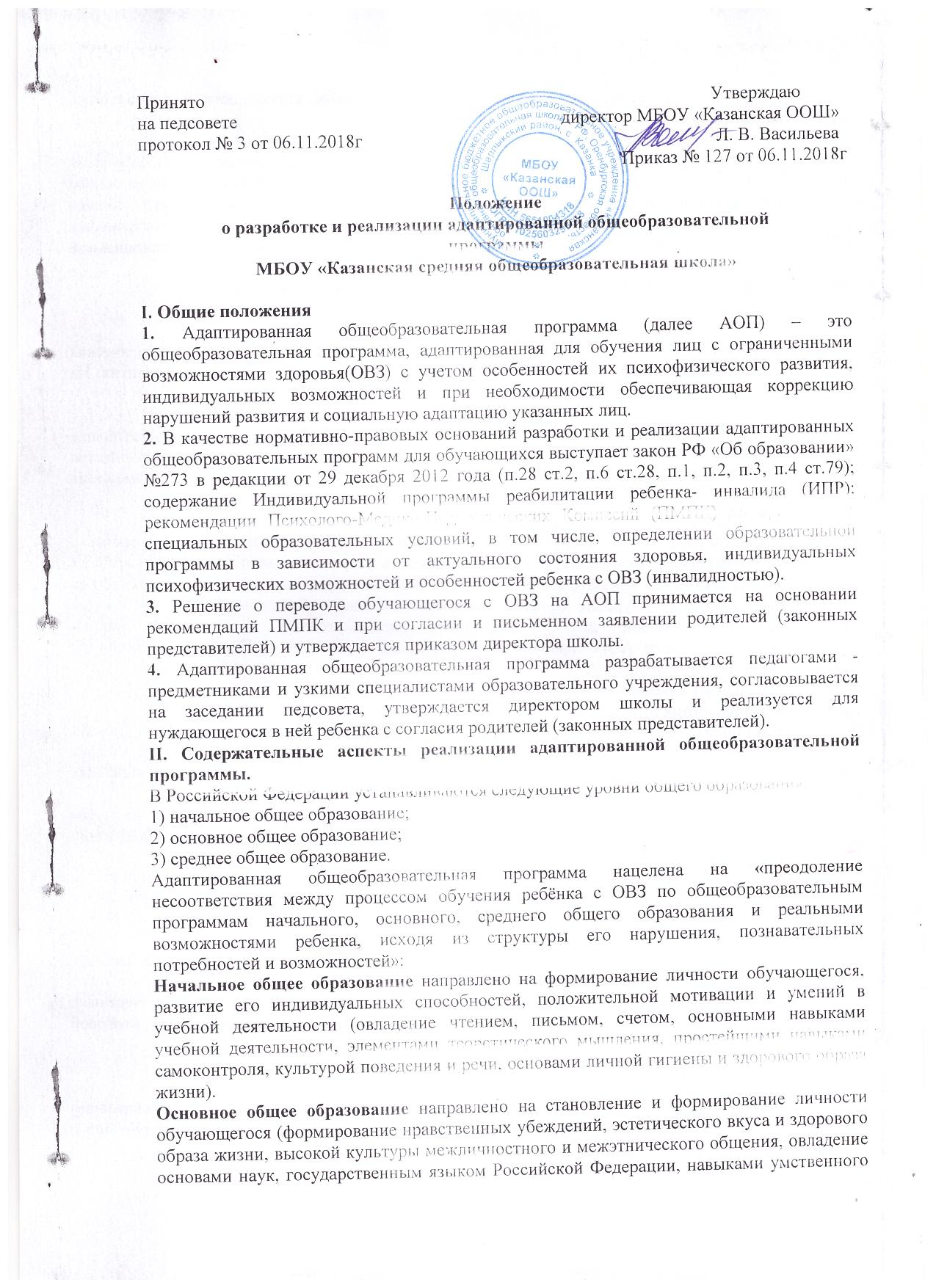 и физического труда, развитие склонностей, интересов, способности к социальному самоопределению).Среднее общее образование – направлено на дальнейшее становление и формирование личности обучающегося, развитие интереса к познанию и творческих способностей обучающегося, формирование навыков самостоятельной учебной деятельности на основе индивидуализации и профессиональной ориентации содержания среднего общего образования, подготовку обучающегося к жизни в обществе, самостоятельному жизненному выбору, продолжению образования и началу профессиональной деятельности.III. Структура адаптированной общеобразовательной программы.Компонентный состав структуры АОП для обучающегося с ОВЗ 1. Титульный лист 2. Пояснительная записка, в которой излагается краткая психолого- педагогическая характеристика лиц с ОВЗ, с описанием особенностей их психофизического развития. На основе данных психолого-педагогической диагностики формулируется цель и задачи обучения по предмету или предметам на текущий период. В пояснительной записке обязательно следует указать примерные программы, на основе которых подготовлена АОП, а также обосновать варьирование, если имеет место перераспределение количества часов, отводимых на изучение определенных разделов и тем, изменение последовательности изучения тем и др.3. Основные требования к результатам реализации АОП. В данном разделе АОП следует соотнести цель и задачи Программы с её планируемымирезультатами, а также конкретно сформулировать результаты реализации программы на уровне динамики показателей психического и психологического развития обучающегося (обучающихся) и уровне сформированности ключевых компетенций. Эти требования являются основой для осуществления промежуточной и итоговой оценки результативности АОП. Требования к результатам реализации Программы можно не выделять в особый раздел, а проектировать их параллельно с описанием содержания Программы в рамках обозначенных выше компонентов.4. Содержание программы. Компонент структуры АОП, раскрывающий её содержание по трём блокам: образовательный, коррекционный и воспитательный. Проектирование каждого из трех блоков должно идти с учетом развития предметных, метапредметных и личностных результатов освоения обучающимися АОП: образовательный компонент АОП раскрывается содержание образования по годам обучения, ожидаемые результаты предметных достижений, формы оценивания предметных достижений обучающихся с ОВЗ; коррекционный компонент, излагает направления коррекционной работы с обучающимся (обучающимися), её приёмы, методы и формы. В коррекционном блоке должна быть предусмотрена деятельность учителя-дефектолога, учителя-логопеда, педагога-психолога. воспитательный компонент содержит описание приёмов, методов и форм работы, реализуемых в урочное и внеурочное время.5. Система контрольно-измерительных материалов включает в себя тестовые материалы, тексты контрольных работ, вопросы для промежуточной и итоговой аттестации, включает критерии оценки проверочных работ.IV. Условия реализации адаптированной общеобразовательнойпрограммы.1. Реализация АОП должна предусматривать создание в образовательной организации специальных условий, которые должны быть применимы к конкретной категории лиц с ОВЗ.2. При реализация АОП необходимо создавать условия: учет особенностей ребенка, индивидуальный педагогический подход, проявляющийся в особой организации коррекционно-педагогического процесса, в применении специальных методов и средств обучения, компенсации и коррекции нарушений развития (информационно - методических, технических); реализация коррекционно-педагогического процесса педагогами и узкими специалистами соответствующей квалификации (согласнонормативам); предоставление обучающемуся с ОВЗ медицинской, психолого- педагогической и социальной помощи; привлечение родителей в коррекционно-педагогический процесс.                                                                                     Директору МБОУ «Казанская ООШ»                                                                                                                        Васильевой Л.В.                                                                                     От_____________________________                                                                                        _______________________________                                                                                       проживающей по адресу___________                                                                                        ________________________________                                                                                        _________________________________                                                                                        т.__________________________                                                          Заявлениена организацию обучения обучающегося по адаптированной основной общеобразовательной программеПрошу организовать для ___________________________________________________________________________________________________________________________________  (Ф.И.О., дата рождения обучающегося полностью)Обучение на дому в форме очного, очно-заочного, дистанционного обучения (нужное подчеркнуть) в период с «____»______________20____г.  по   «_____»___________20_____г.Основание:  заключение медицинской организации, выданное «____»____________20____г.К заявлению прилагается копия заключения медицинской организации.«_____»__________20____г.                                                                                        Директору МБОУ «Казанская ООШ»                                                                                                                        Васильевой Л.В.                                                                                     От_____________________________                                                                                        _______________________________                                                                                       проживающей по адресу___________                                                                                        ________________________________                                                                                        _________________________________                                                                                        т.__________________________Прошу перевести моего сына (дочь), ______________________________________________________________________________________________________,обучающегося (обучающуюся)_______класса на обучение по адаптированнойобщеобразовательной программе.Дата____________________                                       Подпись __________/_______________/